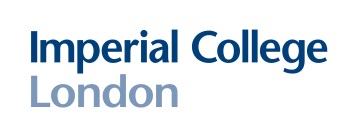 Industrial Placement Advert Proforma (placement description and proposal form for employers)    I have read and understood the College Placement Learning Policy.  Please submit this form to the Undergraduate Course Administrator, Clare Drysdale - c.drysdale@imperial.ac.uk, tel +44 (0)207 594 6185. For further details about the department, please contact us or visit our web site, http://www3.imperial.ac.uk/electricalengineering YOUR ORGANISATIONName of employing organisation:  Full address of organisation:Address of location of placement (if different from above)Web site addressPlacement Supervisor detailsTitleSurnameForenameContact details:  email addressContact details:  telephone numberINDUSTRIAL PLACEMENTJob Title/Project Title:Start Date:                     Finish Date:  Job description and key responsibilities.  Please provide a detailed description of the project(s); the level of responsibility, what the individual area of contribution will be and an indication of the skills to be developed and technical issues to be addressed:Brief description of supervisory structure e.g size of working team and reporting structure.Person specification (e.g. skills, knowledge and experience required):Salary & Benefits:  Number of vacancies:    APPLICATION PROCEDUREClosing Date:   How to apply:  (e.g. online/email with CV & cover letter):Interview date:  (if known):Please note any other details that may be relevant in recruiting the right applicants: